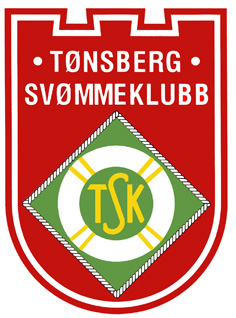 Saker:Sak 20/15 Godkjenning av referat fra forrige møte	2Sak 30/15 Generell oppdatering- aktiviteter	2Sak 08/15 Leir og stevner	2Sak 32/16 Årsmøte	2Sak 23/15 Regnskap og budsjett	3Sak 33/16 Vedtakslogg	3Sak 34/16 Bilder og sosiale medier	3Sak 35/16 Svømmelotteriet	3Sak 36/16 Påmelding stevner	4Sak 37/16 Kompetansehelga	4Eventuelt 1	4Eventuelt 2	4Eventuelt 3	4Teie, Referent: Referat godkjentSted/Dato:_______________________________________
Øystein Granne Norling
Styreleder_______________________________________Erik A. Kristoffersen 
Nestleder_______________________________________Linda KrohnStyremedlem


_______________________________________Mari Bakke Gylterud
Styremedlem_______________________________________Stian Hansen
Oppmann

_______________________________________
Tom Christian Stensholt
Kasserer_______________________________________Lene Farmen Hall
Sekretær____________________________________Sondre Isaksen MalmVaramedlem


_______________________________________Jonas BymannVaramedlemSTYREMØTEINNKALTE: 
Øystein Granne Norling, lederErik A. Kristoffersen, NestlederLinda Krohn, StyremedlemMari Bakke Gylterud, StyremedlemStian Hansen, OppmannTom Christian Stensholt, kassererLene Farmen Hall, SekretærBrit Wormdal Nakken - Adm.leder - ansattINNKALTE: 
Øystein Granne Norling, lederErik A. Kristoffersen, NestlederLinda Krohn, StyremedlemMari Bakke Gylterud, StyremedlemStian Hansen, OppmannTom Christian Stensholt, kassererLene Farmen Hall, SekretærBrit Wormdal Nakken - Adm.leder - ansattINNKALTE: 
Øystein Granne Norling, lederErik A. Kristoffersen, NestlederLinda Krohn, StyremedlemMari Bakke Gylterud, StyremedlemStian Hansen, OppmannTom Christian Stensholt, kassererLene Farmen Hall, SekretærBrit Wormdal Nakken - Adm.leder - ansattFREMMØTTE: Øystein Granne Norling, lederErik A. Kristoffersen, NestlederStian Hansen, OppmannTom Christian Stensholt, kassererBrit Wormdal Nakken - Adm.leder - ansattSondre Isaksen Malm, varamedlem Jonas Bymann, varamedlemVARAMEDLEMMER MED MØTERETT:
Sondre Isaksen Malm, varamedlem Jonas Bymann, varamedlemVARAMEDLEMMER MED MØTERETT:
Sondre Isaksen Malm, varamedlem Jonas Bymann, varamedlemFRAVÆRENDE: Mari Bakke Gylterud, StyremedlemLene Farmen Hall, SekretærLinda Krohn, StyremedlemFRAVÆRENDE: Mari Bakke Gylterud, StyremedlemLene Farmen Hall, SekretærLinda Krohn, StyremedlemFRAVÆRENDE: Mari Bakke Gylterud, StyremedlemLene Farmen Hall, SekretærLinda Krohn, StyremedlemFRAVÆRENDE: Mari Bakke Gylterud, StyremedlemLene Farmen Hall, SekretærLinda Krohn, StyremedlemFRAVÆRENDE: Mari Bakke Gylterud, StyremedlemLene Farmen Hall, SekretærLinda Krohn, StyremedlemFRAVÆRENDE: Mari Bakke Gylterud, StyremedlemLene Farmen Hall, SekretærLinda Krohn, StyremedlemDato: 19 JANUAR 2016Dato: 19 JANUAR 2016Dato: 19 JANUAR 2016Referent:Referent:Referent:Referent:Klokkeslett: 18.00-21:00Klokkeslett: 18.00-21:00Klokkeslett: 18.00-21:00Sted: Normedis lokalerSted: Normedis lokalerSted: Normedis lokalerSted: Normedis lokalerSak 20/15 Godkjenning av referat fra forrige møteSak 20/15 Godkjenning av referat fra forrige møteSak 20/15 Godkjenning av referat fra forrige møteStyret går gjennom referatet fra forrige styremøte. Styret går gjennom referatet fra forrige styremøte. Styret går gjennom referatet fra forrige styremøte. Saken meldt av: Fast sakSaken meldt av: Fast sakSaken meldt av: Fast sakForslag til vedtak:Ansvarlig:Frist:Styret godkjenner referat fra styremøtet den 23.11.2015StyretVedtak: Ansvarlig:Frist: Styret godkjenner referat fra styremøtet den 23.11.2015StyretSak 30/15 Generell oppdatering- aktiviteterSak 30/15 Generell oppdatering- aktiviteterSak 30/15 Generell oppdatering- aktiviteterStyret går igjennom aktiviteter og saker i perioden fra siste styremøte. Generell oppdatering inneholder også en oppdatering fra Adm.leder: Bakkenteigen (Øystein)Siste fra svømmeskolen v/BritGenerell oppdatering fra Brit:Status svømmeskoleNye instruktørerBritt og Sondre jobber med å få deltakere på instruktørkurs i mars/april 2016.Basseng og tider (Eik, Ringshaug, Tønsberg) Tider på Eik er booket, man og ons. (18-1930) Vi satser på oppstart for treninger for c og d-ungdom på torsdager mandager og onsdager (hhv Rignshaug og Tbg svh. Ondager). 
Trenerstatus og kabalMari Bakke er nå fast trener på C og D partiet sammen med Petter og LauraErlend Hansen er ny trener på B partiet sammen med Tone. Dommerutdanning (Sondre/Brit)Dommerkurshelg er utsatt, siktes på gjennomføring i løpet av mars/april 2016Styret går igjennom aktiviteter og saker i perioden fra siste styremøte. Generell oppdatering inneholder også en oppdatering fra Adm.leder: Bakkenteigen (Øystein)Siste fra svømmeskolen v/BritGenerell oppdatering fra Brit:Status svømmeskoleNye instruktørerBritt og Sondre jobber med å få deltakere på instruktørkurs i mars/april 2016.Basseng og tider (Eik, Ringshaug, Tønsberg) Tider på Eik er booket, man og ons. (18-1930) Vi satser på oppstart for treninger for c og d-ungdom på torsdager mandager og onsdager (hhv Rignshaug og Tbg svh. Ondager). 
Trenerstatus og kabalMari Bakke er nå fast trener på C og D partiet sammen med Petter og LauraErlend Hansen er ny trener på B partiet sammen med Tone. Dommerutdanning (Sondre/Brit)Dommerkurshelg er utsatt, siktes på gjennomføring i løpet av mars/april 2016Styret går igjennom aktiviteter og saker i perioden fra siste styremøte. Generell oppdatering inneholder også en oppdatering fra Adm.leder: Bakkenteigen (Øystein)Siste fra svømmeskolen v/BritGenerell oppdatering fra Brit:Status svømmeskoleNye instruktørerBritt og Sondre jobber med å få deltakere på instruktørkurs i mars/april 2016.Basseng og tider (Eik, Ringshaug, Tønsberg) Tider på Eik er booket, man og ons. (18-1930) Vi satser på oppstart for treninger for c og d-ungdom på torsdager mandager og onsdager (hhv Rignshaug og Tbg svh. Ondager). 
Trenerstatus og kabalMari Bakke er nå fast trener på C og D partiet sammen med Petter og LauraErlend Hansen er ny trener på B partiet sammen med Tone. Dommerutdanning (Sondre/Brit)Dommerkurshelg er utsatt, siktes på gjennomføring i løpet av mars/april 2016Saken meldt av: Fast sakForslag til vedtak: Ansvarlig:Frist:Styret tar sakene til orienteringVedtak: Ansvarlig:Frist:Styret tar sakene til orienteringStyretSak 08/15 Leir og stevnerSak 08/15 Leir og stevnerSak 08/15 Leir og stevnerÅrshjul for stevner og leir 2016: Bli enige om kommuniksjon, priser osv. Kvalifiseringsstevner for vårsesongen bør planlegges nå:Marienlyst Open, OI Open: Skal det ordnes med overnatting?, dekker klubben noen kostnader? hvor mange deltakere for å sende trener?Erik/Trenerkoordinator går gjennom med hovedtrener hvordan stevner prioriteres av den enkelte svømmer, og at denne kommunikasjonen er helt tydelig.  Britt har i samråd med Øystein orientert deltakere på LÅMØ om at prisen per deltaker blir 250 for startkontingent og 400 for overnatting med mat. 17 deltakere er kvalifisert. Styret har ingen innvendiger mot dette. Veggli vinterferien. Trenere/Priser/Kommunikasjon etcErik/Brit avklarer med Carina om hun kan stille som trener på Veggli. Erik avklarer hvem som kan være med som trener for B-partiet. Oppstartsleir august: Status (Brit)Årshjul for stevner og leir 2016: Bli enige om kommuniksjon, priser osv. Kvalifiseringsstevner for vårsesongen bør planlegges nå:Marienlyst Open, OI Open: Skal det ordnes med overnatting?, dekker klubben noen kostnader? hvor mange deltakere for å sende trener?Erik/Trenerkoordinator går gjennom med hovedtrener hvordan stevner prioriteres av den enkelte svømmer, og at denne kommunikasjonen er helt tydelig.  Britt har i samråd med Øystein orientert deltakere på LÅMØ om at prisen per deltaker blir 250 for startkontingent og 400 for overnatting med mat. 17 deltakere er kvalifisert. Styret har ingen innvendiger mot dette. Veggli vinterferien. Trenere/Priser/Kommunikasjon etcErik/Brit avklarer med Carina om hun kan stille som trener på Veggli. Erik avklarer hvem som kan være med som trener for B-partiet. Oppstartsleir august: Status (Brit)Årshjul for stevner og leir 2016: Bli enige om kommuniksjon, priser osv. Kvalifiseringsstevner for vårsesongen bør planlegges nå:Marienlyst Open, OI Open: Skal det ordnes med overnatting?, dekker klubben noen kostnader? hvor mange deltakere for å sende trener?Erik/Trenerkoordinator går gjennom med hovedtrener hvordan stevner prioriteres av den enkelte svømmer, og at denne kommunikasjonen er helt tydelig.  Britt har i samråd med Øystein orientert deltakere på LÅMØ om at prisen per deltaker blir 250 for startkontingent og 400 for overnatting med mat. 17 deltakere er kvalifisert. Styret har ingen innvendiger mot dette. Veggli vinterferien. Trenere/Priser/Kommunikasjon etcErik/Brit avklarer med Carina om hun kan stille som trener på Veggli. Erik avklarer hvem som kan være med som trener for B-partiet. Oppstartsleir august: Status (Brit)Saken meldt av: Fast sak Vedtak: Reservert oppstart-treningsleir i Borås august 2016 kanseleres på grunn av tildelte treningstider, samt at booket tidspunkt for leiren ikke er gunstig mht. skolens tidlige oppstart i år.  Styret har besluttet å booke treningsleir i  Skara/Sverige 1 uke tidligere. Dvs. 30.7-6.8. Angitt pris er kr 4100,- før sponsing fra klubben. Estimert tilskudd fra klubben per person foreslås til kr 2000,- slik at pris å betale blir kr 2100,- per person.Ansvarlig:Øystein kansellerer Hytter i Borås, Brit kansellerer basseng i Borås og bestiller basseng og overnatting m/ losji gjennom Olka Sportsreiser. Frist:Sak 32/16 ÅrsmøteSak 32/16 ÅrsmøteSak 32/16 ÅrsmøteStyret må sette dato for årsmøtet og evt endre vedtekter dersom møtet blir lagt til mars. Styret må også delegere oppgaver ifb med: Booke lokale: Brit booker Misjonshuset som lokasjon for årsmøtet. Delegering - deler av årsberetningen:Tom Chr. Jobber med regnskapet. Tom tar hensyn til innspill fra forrige årsmøte om at det føres budsjett 2015 for samme år ved siden av resultat 2015 (samme linje) Styrets sammensetning: Øystein. Andre verv: Øystein sjekkerTreningsgrupper og trenere: Erik A. KristoffersenSvømmeskolen: BritSvømmeaksjonen: Brit/HelleMedlemsstatus: BritKurs og utvikling av trenere og instruktører: BritDommere i TSK: SondreSportslig utvikling: Erik A. KristoffersenStevnedeltakelse: Erik/Tone/PetterTreningsleir: Erik/Carina/Tone (Trenermøtet) Info om styret: ØysteinClasens minnepokal: Erik/PetterØkonomi: Tom – Erik Presentasjon til årsmøte: Øystein Kommunikasjon/invitasjon: Øystein/BritInnkalling: Ansvar: ØysteinSkal styret utnevne 1-2 kontaktpersoner som skal bidra til en god overgang til et nytt styre? Deltagelse ved de første styremøtene?Styret må sette dato for årsmøtet og evt endre vedtekter dersom møtet blir lagt til mars. Styret må også delegere oppgaver ifb med: Booke lokale: Brit booker Misjonshuset som lokasjon for årsmøtet. Delegering - deler av årsberetningen:Tom Chr. Jobber med regnskapet. Tom tar hensyn til innspill fra forrige årsmøte om at det føres budsjett 2015 for samme år ved siden av resultat 2015 (samme linje) Styrets sammensetning: Øystein. Andre verv: Øystein sjekkerTreningsgrupper og trenere: Erik A. KristoffersenSvømmeskolen: BritSvømmeaksjonen: Brit/HelleMedlemsstatus: BritKurs og utvikling av trenere og instruktører: BritDommere i TSK: SondreSportslig utvikling: Erik A. KristoffersenStevnedeltakelse: Erik/Tone/PetterTreningsleir: Erik/Carina/Tone (Trenermøtet) Info om styret: ØysteinClasens minnepokal: Erik/PetterØkonomi: Tom – Erik Presentasjon til årsmøte: Øystein Kommunikasjon/invitasjon: Øystein/BritInnkalling: Ansvar: ØysteinSkal styret utnevne 1-2 kontaktpersoner som skal bidra til en god overgang til et nytt styre? Deltagelse ved de første styremøtene?Styret må sette dato for årsmøtet og evt endre vedtekter dersom møtet blir lagt til mars. Styret må også delegere oppgaver ifb med: Booke lokale: Brit booker Misjonshuset som lokasjon for årsmøtet. Delegering - deler av årsberetningen:Tom Chr. Jobber med regnskapet. Tom tar hensyn til innspill fra forrige årsmøte om at det føres budsjett 2015 for samme år ved siden av resultat 2015 (samme linje) Styrets sammensetning: Øystein. Andre verv: Øystein sjekkerTreningsgrupper og trenere: Erik A. KristoffersenSvømmeskolen: BritSvømmeaksjonen: Brit/HelleMedlemsstatus: BritKurs og utvikling av trenere og instruktører: BritDommere i TSK: SondreSportslig utvikling: Erik A. KristoffersenStevnedeltakelse: Erik/Tone/PetterTreningsleir: Erik/Carina/Tone (Trenermøtet) Info om styret: ØysteinClasens minnepokal: Erik/PetterØkonomi: Tom – Erik Presentasjon til årsmøte: Øystein Kommunikasjon/invitasjon: Øystein/BritInnkalling: Ansvar: ØysteinSkal styret utnevne 1-2 kontaktpersoner som skal bidra til en god overgang til et nytt styre? Deltagelse ved de første styremøtene?Saken meldt av: ØysteinForslag til vedtak:Ansvarlig:Frist:Styret foreslår at årsmøte2015 avholdes 10. mars kl 18:00 Invitasjon sendes ut senest 10 februar. Saker til årsmøtet må innkomme før 25. februar. Innkalling sendes innen 3. februar, samt at den samtidig legges ut på TSKs Webside. Årsberetning sendes ut to uker for møtet. Vedtak: Forslag vedtasAnsvarlig: Frist:Sak 23/15 Regnskap og budsjettSak 23/15 Regnskap og budsjettSak 23/15 Regnskap og budsjettKasserer oppdaterer styret. Kasserer oppdaterer styret. Kasserer oppdaterer styret. Saken meldt av: Fast sak ved behovSaken meldt av: Fast sak ved behovSaken meldt av: Fast sak ved behovForslag til vedtak:Ansvarlig:Frist:Kasserer, styreleder og adm.leder har laget et preliminært budsjett, men dette er ikke klart. Vi må få endelig resultat før vi kan sluttføre arbeidet. Hovedmålet for 2016 er å omdisponere penger og øke omsetningen sllik at TSK kan omgjøre prosjektstillingen som adm.leder til en 100% daglig leder stilling. Vedtak: Ansvarlig:Frist: Styret tar informasjonen til orientering og stiller seg bak målsetningen om å omgjøre prosjektstillingen til en 100% stilling.Sak 33/16 VedtaksloggSak 33/16 VedtaksloggSak 33/16 VedtaksloggLene oppdaterer status rundt vedtaksloggLene oppdaterer status rundt vedtaksloggLene oppdaterer status rundt vedtaksloggSaken meldt av: Tom ChristianSaken meldt av: Tom ChristianSaken meldt av: Tom ChristianForslag til vedtak:Ansvarlig:Frist:Vedtak: Ansvarlig:Frist: Utsettes til neste styremøte.Sak 34/16 Bilder og sosiale medierSak 34/16 Bilder og sosiale medierSak 34/16 Bilder og sosiale medierStyret ønsker tydeligere retningslinjer for billedbruk og sosiale medier. Brit oppdaterer styret om svømmeforbundets nye retningslinjer. Styret ønsker tydeligere retningslinjer for billedbruk og sosiale medier. Brit oppdaterer styret om svømmeforbundets nye retningslinjer. Styret ønsker tydeligere retningslinjer for billedbruk og sosiale medier. Brit oppdaterer styret om svømmeforbundets nye retningslinjer. Saken meldt av: BritSaken meldt av: BritSaken meldt av: BritForslag til vedtak: Det foreslås at TSK følger NIF`s retningslinjer og at dette følges opp av Adm.Leder.Ansvarlig: ErikFrist:Vedtak: Ansvarlig:Frist: Brit utarbeider og moderer NIFs mal for samtykkeerklæring til foresatte. Denne malen redigeres slik at den samsvarer med TSKs interesser, samt at hun lager forslag til TSK-statutter for bildebruk i sosiale medier og publisering generelt. Forslaget presenteres på neste styremøte.  Sak 35/16 Svømmelotteriet Sak 35/16 Svømmelotteriet Sak 35/16 Svømmelotteriet Styret må avgjøre om vi også i 2016 skal fortsette med svømmelotteri. Bestemmer vi oss før 21/01 får vi logo på loddene. Styret må avgjøre om vi også i 2016 skal fortsette med svømmelotteri. Bestemmer vi oss før 21/01 får vi logo på loddene. Styret må avgjøre om vi også i 2016 skal fortsette med svømmelotteri. Bestemmer vi oss før 21/01 får vi logo på loddene. Saken meldt av: BritSaken meldt av: BritSaken meldt av: BritForslag til vedtak:Ansvarlig:Frist:Vedtak: Vedtak: Ansvarlig:Frist: TSK fortsetter med Svømmelotteriet i 2016, men rekrutter er fritatt. Brit følger opp.BritSak 36/16 Påmelding stevnerSak 36/16 Påmelding stevnerSak 36/16 Påmelding stevnerDet er flere som melder seg på direkte til arrangør. Det skaper ofte mye arbeid for å finne ut hvem som har betalt startavgift direkte til arrangør, hvem skal betale inn til klubben etc. Det er bestandig klubben som får kravet.Mulig det bør diskuteres konsekvenser ved etterpåmelding, evt. åpne for at det er OK gjennom klubben (ikke ønskelig). Trengs en holdningsendring fra trenere og foreldre. Øystein tar en prat med Petter om praksis rundt etteranmeldinger.Brit og Erik  Det er flere som melder seg på direkte til arrangør. Det skaper ofte mye arbeid for å finne ut hvem som har betalt startavgift direkte til arrangør, hvem skal betale inn til klubben etc. Det er bestandig klubben som får kravet.Mulig det bør diskuteres konsekvenser ved etterpåmelding, evt. åpne for at det er OK gjennom klubben (ikke ønskelig). Trengs en holdningsendring fra trenere og foreldre. Øystein tar en prat med Petter om praksis rundt etteranmeldinger.Brit og Erik  Det er flere som melder seg på direkte til arrangør. Det skaper ofte mye arbeid for å finne ut hvem som har betalt startavgift direkte til arrangør, hvem skal betale inn til klubben etc. Det er bestandig klubben som får kravet.Mulig det bør diskuteres konsekvenser ved etterpåmelding, evt. åpne for at det er OK gjennom klubben (ikke ønskelig). Trengs en holdningsendring fra trenere og foreldre. Øystein tar en prat med Petter om praksis rundt etteranmeldinger.Brit og Erik  Saken meldt av: BritSaken meldt av: BritSaken meldt av: BritForslag til vedtak: Ansvarlig:Frist:Brit sender ut beskjed til alle svømmere og foresatte, om at Vedtak: Ansvarlig:Frist: Brit sender ny formaning til alle medlemmer og foresatte om at etteranmeldinger ikke må forekomme. Saken skal også tas opp med trenere slik at de ikke oppfordrer til etteranmelding. BritSak 37/16 KompetansehelgaSak 37/16 KompetansehelgaSak 37/16 KompetansehelgaHelle har meldt seg på program for Svømmeskoleansvarlig (dekkes av NSF).Ønsker klubben å sende flere? Brit, Tone på forum for hovedrenere?, flere?http://www.svomming.no/?menuid=587&expand=583,587. Påmeldingsfrist 16. mars.Helle har meldt seg på program for Svømmeskoleansvarlig (dekkes av NSF).Ønsker klubben å sende flere? Brit, Tone på forum for hovedrenere?, flere?http://www.svomming.no/?menuid=587&expand=583,587. Påmeldingsfrist 16. mars.Helle har meldt seg på program for Svømmeskoleansvarlig (dekkes av NSF).Ønsker klubben å sende flere? Brit, Tone på forum for hovedrenere?, flere?http://www.svomming.no/?menuid=587&expand=583,587. Påmeldingsfrist 16. mars.Saken meldt av: BritSaken meldt av: BritSaken meldt av: BritForslag til vedtak: Ansvarlig:Frist:Vedtak: Brit, Helle, Tone og Petter inviteres til å være medAnsvarlig: BritFrist: Eventuelt 1Eventuelt 1Eventuelt 1 Neste styremøte Neste styremøte Neste styremøteSaken meldt av: ØysteinSaken meldt av: ØysteinSaken meldt av: ØysteinForslag til vedtak: Ansvarlig:Frist:15. februarVedtak: Ansvarlig:Frist: 15. februar